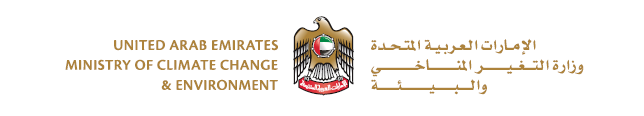 إصدار اذن استيراد إرسالية مبيداتIssue permit to import consignment pesticides---------------------------------------------------------------------------------------------------------------------------للاستخدام الرسمي / For Official Use Bottom of Form